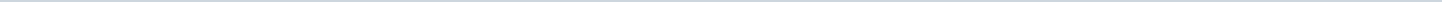 Index (33 onderwerpen)1 Brf Industriële Club Dalfsen, Ontsluiting industrieterrein2 Vervolg noodopvang asielzoekers Lemelerveld3 Lbr VNG, 24-005, Ledenbrief begrotingsadvies4 Brf Platform Overijssel, Vragen over OD IJsselland5 Brf inwoners, Dynamische verlichting Snelfietsroute6 Brf inwoner, Woningnood7 Brf Raad van State, Beroep 24e herz. BP Kernen Burg. Backxlaan8 Brf RSJ IJsselland, Kadernotitie en begroting RSJ IJsselland 20259 Zienswijzen ontwerp bestemmingsplan Kernen 202210 Zienswijzen ontwerp bestemmingsplan recreatieterreinen en recreatiewoningen11 Zienswijzen ontwerp bestemmingsplan Oosterdalfsen-Noord12 Zienswijzen ontwerp bestemmingsplan Buitengebied, 25 herziening, Hoogspanningsmasten
13 Zienswijzen ontwerp 9e Verzamelplan Buitengebied14 Zienswijzen ontwerp bestemmingsplan Waterinkweg, Lemelerveld15 Brf Leis, Bewonersverzoek tot verlenging van oplevering opdracht Dalfserveld-West16 Zienswijzen ontwerp bestemmingsplan Buitengebied, 30e herziening17 Lbr VNG, 24-004, Wijziging model verordening rechtspositie raads-en-commissieleden en model regeling rechtspositie burgemeester en wethouder18 Brf Rekenkamer, Stand van zaken rekenkamer onderzoeken19 Brf GGD IJsselland, Kadernota 202520 Brf Stichting HoutrookVrij, Schadelijkheid houtstook en noodzaak uitfaseren21 Lbr VNG, 24-008, Openstelling vacatures VNG-bestuur ren commissies22 Brf OD IJsselland, Route naar een robuuste Omgevingsdienst23 Lbr VNG, 24-007, Update VNG-inzet kabinetsformatie24 Lbr VNG, 24-006, Ontwikkelingen opvang asielzoekers en Oekrainers25 Brf Nationale Ombudsman, Rapport Hoe eerder hoe beter26 Brf Veiligheidsregio IJsselland, Kadernota begroting 202527 Brf Omgevingsdienst IJsselland, Kaderbrief begroting 202528 Brf RTV Vechtdal, Update vorming streekomroep29 Brf inwoners, Bezwaarschrift Omgevingsvergunning Lindeboom30 Lbr VNG, Spreidingswet en Oekraïne-opvang31 Brf Team Zorgbelang, Meldpunt Zorg en Leefbaarheid Overijssel32 Lbr VNG, 24-001, WOZ-bezwaar33 Rapport armoedefonds - De impact van voortdurende armoede op hulporganisaties in NederlandBrf Industriële Club Dalfsen, Ontsluiting industrieterreinMetadataDocumenten (1)Vervolg noodopvang asielzoekers LemelerveldMetadataDocumenten (3)Lbr VNG, 24-005, Ledenbrief begrotingsadviesMetadataDocumenten (1)Brf Platform Overijssel, Vragen over OD IJssellandMetadataDocumenten (1)Brf inwoners, Dynamische verlichting SnelfietsrouteMetadataDocumenten (1)Brf inwoner, WoningnoodMetadataDocumenten (1)Brf Raad van State, Beroep 24e herz. BP Kernen Burg. BackxlaanMetadataDocumenten (1)Brf RSJ IJsselland, Kadernotitie en begroting RSJ IJsselland 2025MetadataDocumenten (1)Zienswijzen ontwerp bestemmingsplan Kernen 2022MetadataDocumenten (60)Zienswijzen ontwerp bestemmingsplan recreatieterreinen en recreatiewoningenMetadataDocumenten (4)Zienswijzen ontwerp bestemmingsplan Oosterdalfsen-NoordMetadataDocumenten (7)Zienswijzen ontwerp bestemmingsplan Buitengebied, 25 herziening, Hoogspanningsmasten
MetadataDocumenten (5)Zienswijzen ontwerp 9e Verzamelplan BuitengebiedMetadataDocumenten (8)Zienswijzen ontwerp bestemmingsplan Waterinkweg, LemelerveldMetadataDocumenten (9)Brf Leis, Bewonersverzoek tot verlenging van oplevering opdracht Dalfserveld-WestMetadataDocumenten (2)Zienswijzen ontwerp bestemmingsplan Buitengebied, 30e herzieningMetadataDocumenten (1)Lbr VNG, 24-004, Wijziging model verordening rechtspositie raads-en-commissieleden en model regeling rechtspositie burgemeester en wethouderMetadataDocumenten (1)Brf Rekenkamer, Stand van zaken rekenkamer onderzoekenMetadataDocumenten (1)Brf GGD IJsselland, Kadernota 2025MetadataDocumenten (1)Brf Stichting HoutrookVrij, Schadelijkheid houtstook en noodzaak uitfaserenMetadataDocumenten (2)Lbr VNG, 24-008, Openstelling vacatures VNG-bestuur ren commissiesMetadataDocumenten (1)Brf OD IJsselland, Route naar een robuuste OmgevingsdienstMetadataDocumenten (1)Lbr VNG, 24-007, Update VNG-inzet kabinetsformatieMetadataDocumenten (1)Lbr VNG, 24-006, Ontwikkelingen opvang asielzoekers en OekrainersMetadataDocumenten (1)Brf Nationale Ombudsman, Rapport Hoe eerder hoe beterMetadataDocumenten (1)Brf Veiligheidsregio IJsselland, Kadernota begroting 2025MetadataDocumenten (1)Brf Omgevingsdienst IJsselland, Kaderbrief begroting 2025MetadataDocumenten (1)Brf RTV Vechtdal, Update vorming streekomroepMetadataDocumenten (1)Brf inwoners, Bezwaarschrift Omgevingsvergunning LindeboomMetadataDocumenten (2)Lbr VNG, Spreidingswet en Oekraïne-opvangMetadataDocumenten (1)Brf Team Zorgbelang, Meldpunt Zorg en Leefbaarheid OverijsselMetadataDocumenten (1)Lbr VNG, 24-001, WOZ-bezwaarMetadataDocumenten (1)Rapport armoedefonds - De impact van voortdurende armoede op hulporganisaties in NederlandMetadataDocumenten (1)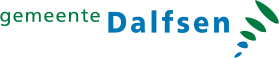 Gemeente DalfsenAangemaakt op:Gemeente Dalfsen29-03-2024 05:56Ingekomen stukPeriode: 2024Laatst gewijzigd28-03-2024 15:30ZichtbaarheidOpenbaarStatusTer afdoening in handen van het college stellen#Naam van documentPub. datumInfo1.Brf Industriële Club Dalfsen, Ontsluiting industrieterrein, 2024032828-03-2024PDF,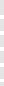 132,12 KB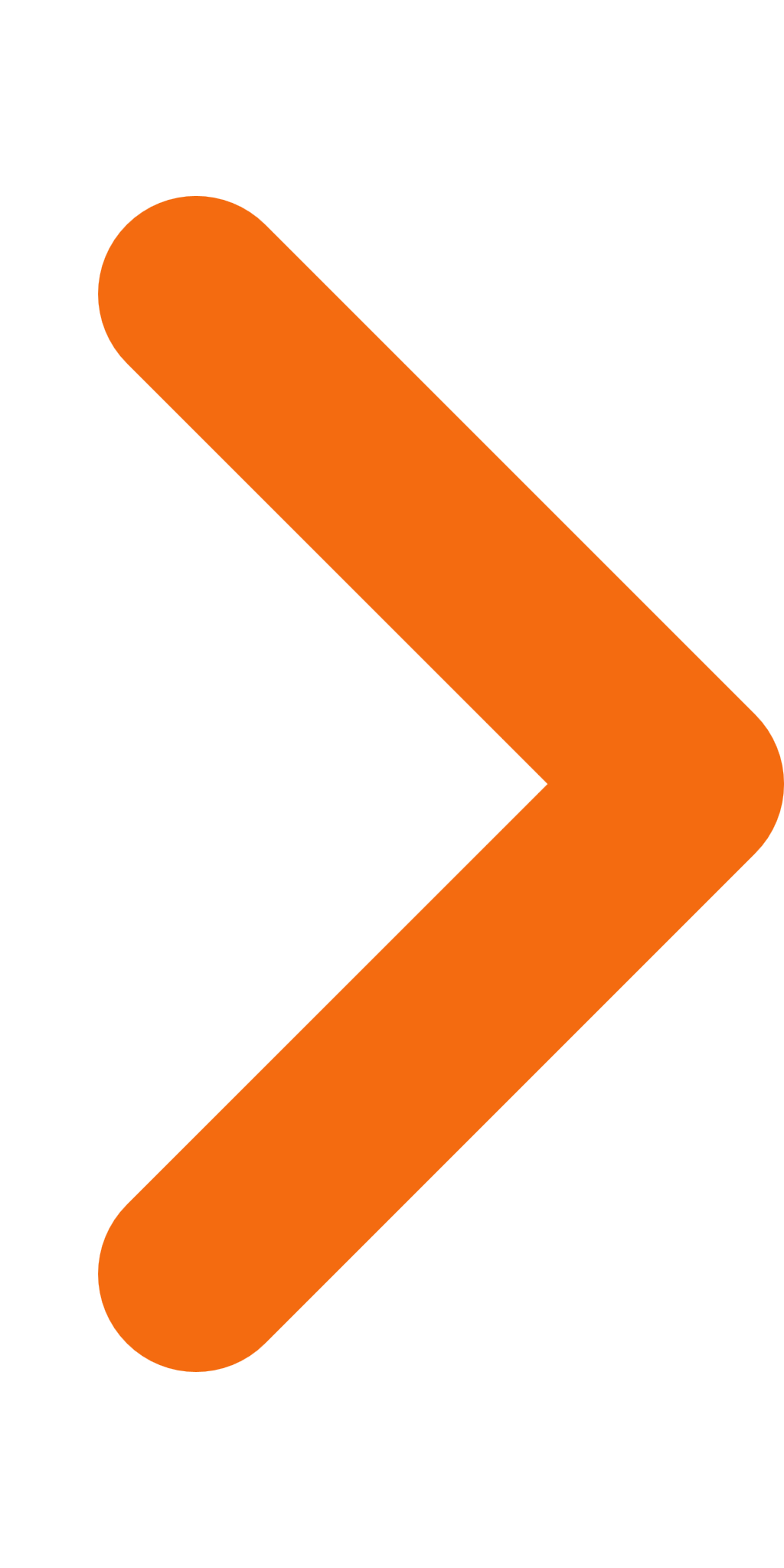 Laatst gewijzigd14-03-2024 17:27ZichtbaarheidOpenbaarStatusTer afdoening in handen van het college stellen#Naam van documentPub. datumInfo1.Indiener 1, 719351, Vervolg noodopvang asielzoekers Lemelerveld11-03-2024PDF,24,50 KB2.Indiener 2, 719390, Vervolg noodopvang asielzoekers Lemelerveld11-03-2024PDF,223,29 KB3.Indiener 3, 719344, Vervolg noodopvang asielzoekers Lemelerveld14-03-2024PDF,130,76 KBLaatst gewijzigd05-03-2024 16:52ZichtbaarheidOpenbaarStatusTer afdoening in handen van het college stellen#Naam van documentPub. datumInfo1.Lbr VNG, 24-005, Ledenbrief begrotingsadvies, 2024030505-03-2024PDF,70,63 KBLaatst gewijzigd26-02-2024 11:53ZichtbaarheidOpenbaarStatusTer afdoening in handen van het college stellen#Naam van documentPub. datumInfo1.Brf Platform Overijssel, Vragen over OD IJsselland, 2024022626-02-2024PDF,253,70 KBLaatst gewijzigd05-02-2024 16:38ZichtbaarheidOpenbaarStatusTer afdoening in handen van het college stellen#Naam van documentPub. datumInfo1.Brf inwoners, Dynamische verlichting Snelfietsroute, 2024020505-02-2024PDF,115,44 KBLaatst gewijzigd25-01-2024 15:01ZichtbaarheidOpenbaarStatusTer afdoening in handen van het college stellen#Naam van documentPub. datumInfo1.Brf inwoner, Woningnood, 2024012525-01-2024PDF,40,72 KBLaatst gewijzigd18-01-2024 11:16ZichtbaarheidOpenbaarStatusTer afdoening in handen van het college stellen#Naam van documentPub. datumInfo1.Brf Raad van State, Beroep 24e herz. BP Kernen Burg. Backxlaan, 2024011818-01-2024PDF,62,72 KBLaatst gewijzigd14-03-2024 16:56ZichtbaarheidOpenbaarStatusTer advisering in handen van het college stellen#Naam van documentPub. datumInfo1.Brf RSJ IJsselland, Kadernotitie en begroting RSJ IJsselland 2025, 2024031414-03-2024PDF,627,97 KBLaatst gewijzigd29-02-2024 17:09ZichtbaarheidOpenbaarStatusTer advisering in handen van het college stellen#Naam van documentPub. datumInfo1.Indiener 1, 715015, Zienswijze ontwerp bestemmingsplan Kernen 202229-01-2024PDF,881,90 KB2.Indiener 2, 715643, Zienswijze ontwerp bestemmingsplan Kernen 202201-02-2024PDF,5,93 MB3.Indiener 3, 715815, Zienswijze ontwerp bestemmingsplan Kernen 202205-02-2024PDF,496,80 KB4.Indiener 4, 715759, Zienswijze ontwerp bestemmingsplan Kernen 202205-02-2024PDF,405,35 KB5.Indiener 5, 715756, Zienswijze ontwerp bestemmingsplan Kernen 202205-02-2024PDF,408,48 KB6.Indiener 6, 715754, Zienswijze ontwerp bestemmingsplan Kernen 202205-02-2024PDF,397,70 KB7.Indiener 7, 715697, Zienswijze ontwerp bestemmingsplan Kernen 202205-02-2024PDF,263,47 KB8.Indiener 8, 715813, Zienswijze ontwerp bestemmingsplan Kernen 202205-02-2024PDF,263,45 KB9.Indiener 9, 715811, Zienswijze ontwerp bestemmingsplan Kernen 202205-02-2024PDF,348,24 KB10.Indiener 10, 715757, Zienswijze ontwerp bestemmingsplan Kernen 202205-02-2024PDF,422,52 KB11.Indiener 11, 715859, Zienswijze ontwerp bestemmingsplan Kernen 202205-02-2024PDF,921,45 KB12.Indiener 12, 715925, Zienswijze ontwerp bestemmingsplan Kernen 202205-02-2024PDF,272,41 KB13.Indiener 13, 715929, Zienswijze ontwerp bestemmingsplan Kernen 202206-02-2024PDF,288,27 KB14.Indiener 14, 716003, Zienswijze ontwerp bestemmingsplan Kernen 202206-02-2024PDF,324,03 KB15.Indiener 15, 715814, Zienswijze ontwerp bestemmingsplan Kernen 202206-02-2024PDF,253,48 KB16.Indiener 16, 716077, Zienswijze ontwerp bestemmingsplan Kernen 202206-02-2024PDF,2,71 MB17.Indiener 17, 715923, Zienswijze ontwerp bestemmingsplan Kernen 202206-02-2024PDF,256,40 KB18.Indiener 18, 715932, Zienswijze ontwerp bestemmingsplan Kernen 202206-02-2024PDF,355,97 KB19.Indiener 19, 716036, Zienswijze ontwerp bestemmingsplan Kernen 202206-02-2024PDF,245,21 KB20.Indiener 20, 715674, Zienswijze ontwerp bestemmingsplan Kernen 202206-02-2024PDF,178,49 KB21.Indiener 21, 715673, Zienswijze ontwerp bestemmingsplan Kernen 202206-02-2024PDF,177,19 KB22.Indiener 22, 715675, Zienswijze ontwerp bestemmingsplan Kernen 202208-02-2024PDF,178,63 KB23.Indiener 23, 716213, Zienswijze ontwerp bestemmingsplan Kernen 202208-02-2024PDF,242,18 KB24.Indiener 24, 716215, Zienswijze ontwerp bestemmingsplan Kernen 202208-02-2024PDF,260,96 KB25.Indiener 25, 716224, Zienswijze ontwerp bestemmingsplan Kernen 202208-02-2024PDF,192,04 KB26.Indiener 26, 716227, Zienswijze ontwerp bestemmingsplan Kernen 202208-02-2024PDF,238,22 KB27.Indiener 27, 716236, Zienswijze ontwerp bestemmingsplan Kernen 202208-02-2024PDF,239,76 KB28.Indiener 28, 716248, Zienswijze ontwerp bestemmingsplan Kernen 202208-02-2024PDF,251,13 KB29.Indiener 29, 716249, Zienswijze ontwerp bestemmingsplan Kernen 202213-02-2024PDF,248,95 KB30.Indiener 30, 716272, Zienswijze ontwerp bestemmingsplan Kernen 202213-02-2024PDF,185,64 KB31.Indiener 31, 716348, Zienswijze ontwerp bestemmingsplan Kernen 202213-02-2024PDF,251,12 KB32.Indiener 32, 716350, Zienswijze ontwerp bestemmingsplan Kernen 202213-02-2024PDF,251,61 KB33.Indiener 33, 716352, Zienswijze ontwerp bestemmingsplan Kernen 202213-02-2024PDF,251,77 KB34.Indiener 34, 716355, Zienswijze ontwerp bestemmingsplan Kernen 202214-02-2024PDF,248,84 KB35.Indiener 35, 716360, Zienswijze ontwerp bestemmingsplan Kernen 202214-02-2024PDF,251,30 KB36.Indiener 36, 716363, Zienswijze ontwerp bestemmingsplan Kernen 202214-02-2024PDF,210,85 KB37.Indiener 37, 716365, Zienswijze ontwerp bestemmingsplan Kernen 202214-02-2024PDF,185,39 KB38.Indiener 38, 716396, Zienswijze ontwerp bestemmingsplan Kernen 202214-02-2024PDF,181,01 KB39.Indiener 39, 716397, Zienswijze ontwerp bestemmingsplan Kernen 202214-02-2024PDF,184,74 KB40.Indiener 40, 716399, Zienswijze ontwerp bestemmingsplan Kernen 202214-02-2024PDF,271,30 KB41.Indiener 41, 716401, Zienswijze ontwerp bestemmingsplan Kernen 202214-02-2024PDF,265,44 KB42.Indiener 42, 716404, Zienswijze ontwerp bestemmingsplan Kernen 202214-02-2024PDF,206,30 KB43.Indiener 43, 716405, Zienswijze ontwerp bestemmingsplan Kernen 202214-02-2024PDF,155,22 KB44.Indiener 44, 716409, Zienswijze ontwerp bestemmingsplan Kernen 202215-02-2024PDF,263,93 KB45.Indiener 45, 716412, Zienswijze ontwerp bestemmingsplan Kernen 202215-02-2024PDF,265,76 KB46.Indiener 46, 716413, Zienswijze ontwerp bestemmingsplan Kernen 202215-02-2024PDF,244,77 KB47.Indiener 47, 716416, Zienswijze ontwerp bestemmingsplan Kernen 202215-02-2024PDF,246,52 KB48.Indiener 48, 716417, Zienswijze ontwerp bestemmingsplan Kernen 202215-02-2024PDF,245,82 KB49.Indiener 49, 716444, Zienswijze ontwerp bestemmingsplan Kernen 202215-02-2024PDF,275,34 KB50.Indiener 50, 716557, Zienswijze ontwerp bestemmingsplan Kernen 202215-02-2024PDF,425,65 KB51.Indiener 51, 716560, Zienswijze ontwerp bestemmingsplan Kernen 202215-02-2024PDF,256,92 KB52.Indiener 52, 716564, Zienswijze ontwerp bestemmingsplan Kernen 202215-02-2024PDF,184,55 KB53.Indiener 53, 716562, Zienswijze ontwerp bestemmingsplan Kernen 202215-02-2024PDF,264,63 KB54.Indiener 54, 716566, Zienswijze ontwerp bestemmingsplan Kernen 202215-02-2024PDF,112,57 KB55.Indiener 55, 716747, Zienswijze ontwerp bestemmingsplan Kernen 202215-02-2024PDF,327,69 KB56.Indiener 56, 716273, Zienswijze ontwerp bestemmingsplan Kernen 202229-02-2024PDF,185,60 KB57.Indiener 57, 716242, Zienswijze ontwerp bestemmingsplan Kernen 202229-02-2024PDF,241,36 KB58.Indiener 58, 716043, Zienswijze ontwerp bestemmingsplan Kernen 202229-02-2024PDF,262,34 KB59.Indiener 59, 716032, Zienswijze ontwerp bestemmingsplan Kernen 202229-02-2024PDF,41,05 KB60.Indiener 60, 716407, Zienswijze ontwerp bestemmingsplan Kernen 202229-02-2024PDF,261,93 KBLaatst gewijzigd20-02-2024 17:53ZichtbaarheidOpenbaarStatusTer advisering in handen van het college stellen#Naam van documentPub. datumInfo1.Indiener 1, 715188, Zienswijze ontwerp bestemmingsplan recreatieterreinen en recreatiewoningen29-01-2024PDF,153,46 KB2.Indiener 2, 715190, Zienswijze ontwerp bestemmingsplan recreatieterreinen en recreatiewoningen29-01-2024PDF,35,90 KB3.Indiener 3, 715375, Zienswijze ontwerp bestemmingsplan recreatieterreinen en recreatiewoningen29-01-2024PDF,34,89 KB4.Indiener 4 t-m 13, 715376, Zienswijze ontwerp bestemmingsplan recreatieterreinen en recreatiewoningen30-01-2024PDF,631,63 KBLaatst gewijzigd20-02-2024 17:00ZichtbaarheidOpenbaarStatusTer advisering in handen van het college stellen#Naam van documentPub. datumInfo1.Indiener 1, 715125, Zienswijze ontwerp bestemmingsplan Oosterdalfsen-Noord29-01-2024PDF,291,55 KB2.Indiener 2, 715122, Zienswijze ontwerp bestemmingsplan Oosterdalfsen-Noord29-01-2024PDF,165,24 KB3.Indiener 3, 715137, Zienswijze ontwerp bestemmingsplan Oosterdalfsen-Noord29-01-2024PDF,109,01 KB4.Indiener 4, 715277, Zienswijze ontwerp bestemmingsplan Oosterdalfsen-Noord30-01-2024PDF,298,39 KB5.Indiener 5, 715457, Zienswijze ontwerp bestemmingsplan Oosterdalfsen-Noord01-02-2024PDF,150,85 KB6.Indiener 6, 715460, Zienswijze ontwerp bestemmingsplan Oosterdalfsen-Noord01-02-2024PDF,121,60 KB7.Indiener 7, 715459, Zienswijze ontwerp bestemmingsplan Oosterdalfsen-Noord01-02-2024PDF,64,68 KBLaatst gewijzigd20-02-2024 16:32ZichtbaarheidOpenbaarStatusTer advisering in handen van het college stellen#Naam van documentPub. datumInfo1.Indiener 1, 715130, Zienswijze ontwerp bestemmingsplan Buitengebied, 25 herziening, Hoogspanningsmasten29-01-2024PDF,310,89 KB2.Indiener 2, 715312, Zienswijze ontwerp bestemmingsplan Buitengebied, 25 herziening, Hoogspanningsmasten30-01-2024PDF,1,27 MB3.Indiener 3, 715314, Zienswijze ontwerp bestemmingsplan Buitengebied, 25 herziening, Hoogspanningsmasten30-01-2024PDF,1,27 MB4.Indiener 4, 715391, Zienswijze ontwerp bestemmingsplan Buitengebied, 25 herziening, Hoogspanningsmasten01-02-2024PDF,2,31 MB5.Indiener 4, 715391, Zienswijze ontwerp bestemmingsplan Buitengebied, 25 herziening, Hoogspanningsmasten, Opvolging woo-verzoek13-02-2024PDF,140,63 KBLaatst gewijzigd20-02-2024 16:09ZichtbaarheidOpenbaarStatusTer advisering in handen van het college stellen#Naam van documentPub. datumInfo1.Indiener 1, 713251, Zienswijze ontwerp 9e Verzamelplan Buitengebied15-01-2024PDF,67,10 KB2.Indiener 2, 714913, Zienswijze ontwerp 9e Verzamelplan Buitengebied25-01-2024PDF,3,51 MB3.Indiener 3, 715141, Zienswijze ontwerp 9e Verzamelplan Buitengebied29-01-2024PDF,4,40 MB4.Indiener 4, 715146, Zienswijze ontwerp 9e Verzamelplan Buitengebied29-01-2024PDF,852,73 KB5.Indiener 5, 715583, Zienswijze ontwerp 9e Verzamelplan Buitengebied01-02-2024PDF,2,21 MB6.Indiener 6, 716105, Zienswijze ontwerp 9e Verzamelplan Buitengebied06-02-2024PDF,27,18 KB7.Indiener 7, 716454, Zienswijze ontwerp 9e Verzamelplan Buitengebied15-02-2024PDF,206,75 KB8.Indiener 8, 716885, Zienswijze ontwerp 9e Verzamelplan Buitengebied20-02-2024PDF,10,67 MBLaatst gewijzigd20-02-2024 15:52ZichtbaarheidOpenbaarStatusTer advisering in handen van het college stellen#Naam van documentPub. datumInfo1.Indiener 1, 713228, Zienswijze ontwerp bestemmingsplan Waterinkweg, Lemelerveld15-01-2024PDF,1,34 MB2.Indiener 2, 715135, Zienswijze ontwerp bestemmingsplan Waterinkweg, Lemelerveld29-01-2024PDF,172,96 KB3.Indiener 3, 715187, Zienswijze ontwerp bestemmingsplan Waterinkweg, Lemelerveld29-01-2024PDF,544,57 KB4.Indiener 4, 715279, Zienswijze ontwerp bestemmingsplan Waterinkweg, Lemelerveld30-01-2024PDF,80,52 KB5.Indiener 5, 715352, Zienswijze ontwerp bestemmingsplan Waterinkweg, Lemelerveld30-01-2024PDF,73,12 KB6.Indiener 6, 774743, Zienswijze ontwerp bestemmingsplan Waterinkweg, Lemelerveld01-02-2024PDF,7,87 MB7.Indiener 7, 715456, Zienswijze ontwerp bestemmingsplan Waterinkweg, Lemelerveld01-02-2024PDF,161,61 KB8.Indiener 8, 715469, Zienswijze ontwerp bestemmingsplan Waterinkweg, Lemelerveld01-02-2024PDF,62,23 KB9.Indiener 9, 715318, Zienswijze ontwerp bestemmingsplan Waterinkweg, Lemelerveld01-02-2024PDF,258,51 KBLaatst gewijzigd08-02-2024 17:11ZichtbaarheidOpenbaarStatusTer advisering in handen van het college stellen#Naam van documentPub. datumInfo1.Brf Leis, Bewonersverzoek tot verlenging van oplevering opdracht Dalfserveld-West, 2023121919-12-2023PDF,219,10 KB2.Rapportage LEIS, Jaarverslag 2023 gebiedsproces Dalfserveld West, 2024020808-02-2024PDF,3,38 MBLaatst gewijzigd01-02-2024 17:09ZichtbaarheidOpenbaarStatusTer advisering in handen van het college stellen#Naam van documentPub. datumInfo1.Indiener 1, Zienswijze ontwerp bestemmingsplan Buitengebied, 30e herziening01-02-2024PDF,24,39 KBLaatst gewijzigd08-02-2024 16:21ZichtbaarheidOpenbaarStatusTer afdoening in handen van de griffier stellen#Naam van documentPub. datumInfo1.Lbr VNG, 24-004, Wijziging model verordening rechtspositie raads-en-commissieleden en model regeling rechtspositie burgemeester en wethouder, 2024020808-02-2024PDF,116,81 KBLaatst gewijzigd25-03-2024 16:36ZichtbaarheidOpenbaarStatusVoor kennisgeving aannemen#Naam van documentPub. datumInfo1.Brf Rekenkamer, Stand van zaken rekenkamer onderzoeken, 2024032525-03-2024PDF,1,32 MBLaatst gewijzigd25-03-2024 13:08ZichtbaarheidOpenbaarStatusVoor kennisgeving aannemen#Naam van documentPub. datumInfo1.Brf GGD IJsselland, Kadernota 2025, 2024032525-03-2024PDF,496,87 KBLaatst gewijzigd21-03-2024 14:50ZichtbaarheidOpenbaarStatusVoor kennisgeving aannemen#Naam van documentPub. datumInfo1.Brf Stichting HoutrookVrij, Schadelijkheid houtstook en noodzaak uitfaseren, 2024032121-03-2024PDF,2,38 MB2.Bijlage Stichting HoutrookVrij, Schadelijkheid houtstook en noodzaak uitfaseren, 2024032121-03-2024PDF,4,37 MBLaatst gewijzigd20-03-2024 11:49ZichtbaarheidOpenbaarStatusVoor kennisgeving aannemen#Naam van documentPub. datumInfo1.Lbr VNG, 24-008, Openstelling vacatures VNG-bestuur ren commissies, 2024032020-03-2024PDF,497,08 KBLaatst gewijzigd20-03-2024 09:45ZichtbaarheidOpenbaarStatusVoor kennisgeving aannemen#Naam van documentPub. datumInfo1.Brf OD IJsselland, Route naar een robuuste Omgevingsdienst, 2024032020-03-2024PDF,196,50 KBLaatst gewijzigd20-03-2024 09:44ZichtbaarheidOpenbaarStatusVoor kennisgeving aannemen#Naam van documentPub. datumInfo1.Lbr VNG, 24-007, Update VNG-inzet kabinetsformatie, 2024032020-03-2024PDF,329,52 KBLaatst gewijzigd14-03-2024 16:57ZichtbaarheidOpenbaarStatusVoor kennisgeving aannemen#Naam van documentPub. datumInfo1.Lbr VNG, 24-006, Ontwikkelingen opvang asielzoekers en Oekrainers, 2024031414-03-2024PDF,124,90 KBLaatst gewijzigd07-03-2024 16:06ZichtbaarheidOpenbaarStatusVoor kennisgeving aannemen#Naam van documentPub. datumInfo1.Brf Nationale Ombudsman, Rapport Hoe eerder hoe beter, 2024030707-03-2024PDF,740,29 KBLaatst gewijzigd26-02-2024 14:30ZichtbaarheidOpenbaarStatusVoor kennisgeving aannemen#Naam van documentPub. datumInfo1.Brf Veiligheidsregio IJsselland, Kadernota begroting 2025, 2024022626-02-2024PDF,971,98 KBLaatst gewijzigd19-02-2024 16:36ZichtbaarheidOpenbaarStatusVoor kennisgeving aannemen#Naam van documentPub. datumInfo1.Brf Omgevingsdienst IJsselland, Kaderbrief begroting 2025, 2024021919-02-2024PDF,153,61 KBLaatst gewijzigd15-02-2024 09:03ZichtbaarheidOpenbaarStatusVoor kennisgeving aannemen#Naam van documentPub. datumInfo1.Brf RTV Vechtdal, Update vorming streekomroep, 2024021515-02-2024PDF,87,13 KBLaatst gewijzigd06-02-2024 12:41ZichtbaarheidOpenbaarStatusVoor kennisgeving aannemen#Naam van documentPub. datumInfo1.Brf inwoners, Bezwaarschrift Omgevingsvergunning Lindeboom, 2024011515-01-2024PDF,5,39 MB2.Brf inwoners, Addendum bij bezwaarschrift Omgevingsvergunning Lindeboom, 2024020606-02-2024PDF,3,36 MBLaatst gewijzigd01-02-2024 17:09ZichtbaarheidOpenbaarStatusVoor kennisgeving aannemen#Naam van documentPub. datumInfo1.Lbr VNG, Spreidingswet en Oekraïne-opvang, 2024020101-02-2024PDF,293,63 KBLaatst gewijzigd25-01-2024 15:36ZichtbaarheidOpenbaarStatusVoor kennisgeving aannemen#Naam van documentPub. datumInfo1.Brf Team Zorgbelang, Meldpunt Zorg en Leefbaarheid Overijssel, 2024012525-01-2024PDF,215,09 KBLaatst gewijzigd18-01-2024 11:00ZichtbaarheidOpenbaarStatusVoor kennisgeving aannemen#Naam van documentPub. datumInfo1.Lbr VNG, 24-001, WOZ-bezwaar, 2024011818-01-2024PDF,110,77 KBLaatst gewijzigd04-01-2024 12:41ZichtbaarheidOpenbaarStatusVoor kennisgeving aannemen#Naam van documentPub. datumInfo1.Brf, Armoedefonds, De impact van voortdurende armoede op hulporganisaties in Nederland, 2024010404-01-2024PDF,583,25 KB